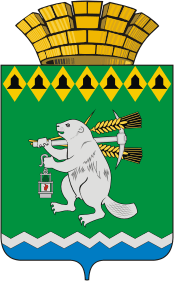 Администрация Артемовского городского округа ПОСТАНОВЛЕНИЕот 11.04.2024                                                                                                                  № 397-ПАО внесении изменений в Календарный план физкультурных и 
спортивных мероприятий Артемовского городского округа на 2024 годВ соответствии с Перечнем официальных физкультурных мероприятий, подлежащих обязательному ежегодному включению в Единый календарный план межрегиональных, всероссийских и международных физкультурных мероприятий и спортивных мероприятий, а также в планы физкультурных мероприятий и спортивных мероприятий субъектов Российской Федерации и муниципальных образований, утвержденным распоряжением Правительства Российской Федерации от 24.11.2015                   № 2390-р, в соответствии с пунктом 19 части 1 статьи 16 Федерального закона от                      06 октября 2003 года № 131-ФЗ «Об общих принципах организации местного самоуправления в Российской Федерации», пунктом 5 части 1 статьи 9 Федерального закона от 04 декабря 2007 года № 329-ФЗ «О физической культуре и спорте в Российской Федерации», пунктом 5 статьи 7 Закона Свердловской области от 16 июля 2012 года                 № 70-ОЗ «О физической культуре и спорте в Свердловской области», руководствуясь статьями 30, 31 Устава Артемовского городского округа,ПОСТАНОВЛЯЮ:1. Внести в Календарный план физкультурных и спортивных мероприятий Артемовского городского округа на 2024 год, утвержденный постановлением Администрации Артемовского городского округа от 29.12.2023 № 1595-ПА,                                  с изменениями, внесенными постановлением Администрации Артемовского городского округа от 22.03.2024 № 322-ПА, изменения, дополнив раздел 6 строкой 6.1 следующего содержания: 2. Постановление разместить на Официальном портале правовой информации    Артемовского городского округа (www.артемовский-право.рф), на официальном сайте Артемовского городского округа в информационно-телекоммуникационной сети «Интернет».3. Контроль за исполнением постановления возложить на заместителя главы Артемовского городского округа Лесовских Н.П.Глава Артемовского городского округа				 	         К.М. Трофимов6.1Открытый турнир, по боксу, посвященный памяти Заслуженного тренера России, основателя Серовской школы бокса Ю.А. Врублевского среди юношей 2008-2009 г.р, юношей 2010-2011 г.р.апрельпо назначениюАдминистрация Серовского городского округа